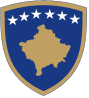 Republika e KosovësRepublika Kosova-Republic of KosovoQeveria –Vlada-GovernmentMinistria e Arsimit, Shkencës, Teknologjisë dhe Inovacionit / Ministarstvo obrazovanja, nauke,tehnologije i inovacije / Ministry of Education, Science, Technology and InnovationFormati i Raportit nga procesi i konsultimitHyrja/sfondiMinistria e Arsimit, Shkencës dhe Teknologjisë e Republikës së Kosovës, ia  propozon Qeverisё sё Kosovёs aprovimin  e  U.A. Edukimi pёr mbrojtje tё fёmijёs,  bazuar nё pikёn 6 tё  nenit 63  të Ligjit nr. 06/L-084 për Mbrojtjen e Fëmijës (GZ, nr. 14.e dt. 17.07.2019),  në  bazё të nenit 8, paragrafit 1, nënparagrafit 1.4, nenit 14 paragrafit 1 nënparagrafit 1.7, shtojcës 1, pikës 7 të Rregullores (QRK) nr. 02/2021 për Fushat e Përgjegjësisë Administrative të Zyrës së Kryeministrit dhe Ministrive si dhe Udhëzimit administrativ nr. 03/2013 për standardet e hartimit të akteve normative (GZ, nr. 03/2013, dt. 16.05.2013).Qëllimi i këtij udhëzimi administrativ është përcaktimi i roleve, organizimit, funksionimit, bashkëpunimit, detyrave dhe përgjegjësive për të gjitha institucionet edukative dhe arsimore nё edukimin për mbrojtjen e fёmijës.Bazuar nё planifimin e punёs pёr hartimin e kёtij udhёzimi, menjёherё pas pranimit tё punёs me vendimin me nr.2-1753 tё datёs 26.10.2020, grupi punues ka filluar takimet dhe diskutimet nё nivele tё ndryshme rreth pёrmbajtjes sё kёtij udhёzimi.   Pjesëmarrësit në këtë proces ishin nga të gjithë sektorët relevantë të arsimit parauniversitar: si arsimi i përgjithshëm,  zyra e kurrikulave, zyra ligjore, të drejtat e njeriut, si dhe pёrfaqёsuesit e ministrive tjera, partnerёve zhvillimorё dhe tё shoqёrisё civile.Ecuria procesit të konsultimit`Procesi i konsultimit  ka shkuar me takime, punëtori,  dhe korrespondenca elektronike ku kemi marrë opinione dhe pëlqimet mbi iniciativën për U.A nga grupet e interesit për sektorin e arsimit parauniversitar.Përmbledhje e  kontributeve të pranuara gjatë procesit të konsultimit dhe kategoritë e kontribuesve  Në këtë proces ka punuar maksimalisht grupi punues,  dhe gjatё gjithё procesit kemi pasur gjithsej 24 komente. Opinionin e organizatave tjera dhe partnerëve tanë, grupeve tjera të interesit ( nxënës, mësimdhënës, prindër) i kemi konsumuar gjatë gjithë procesit.Çështje tjeraMeqë drafti ishte punuar me shumë kujdes dhe me nenet e deshifruara e konsideronim se mund t`i kontribuonin maksimalisht qëllimit të U.A, nuk kemi pasur çështje tjera për  të adresuar.Hapat e ardhshëmPasi që nga plasimi në platformën online nuk kemi marrё komente, ne i kemi inkorporuar komentet e pranuara gjatё procesit tё hartimit dhe tё diskutimit paraprak dhe e kemi proceduar U.A për procedurat finale në zyrën ligjore, për përgatitjen dhe kalimin në procedurë të aprovimit nё Qeveri. Tabela e detajuar me informatat për kontribuesit, arsyetimet për përgjigjet e pranuara dhe të refuzuara.  Informacion shtesë: Më 13 tetor 2021, ku udhëzim është dërguar në ZQM/ ZKM   për  harmonizim me udhëzimet tjera që dalin nga Ligji për mbrojtjen e fëmijës. Më 22 tetor  na është kthyer i harmonizuar dhe ne e kemi kaluar për përkthim final, siç shihet verisoni përfundimtar. Ky version pritet për t`u proceduar në ZKM për aprovim nga Kryeministri.Metodat e KonsultimitDatat/kohëzgjatjaNumri i pjesmarresveNumri i pjesёmarrёsve të cilet kane kontribuarNumri i komenteve te pranuaraKonsultimet me shkrim / në mënyrë elektronike;Shkurt-gusht 202160 1524 nё total Punёtoritё me grup punues ndёrinstitucional 15 mars, 28 maj, 9 qershor1313 10Diskutimi paraprak2.7.2021-26.7.202159314Publikimi në uebfaqe/Platforma elektronike /Diskutimi public 30.07.2021  deri me dt. 20.08.2021  000Takimet publikeKonferencatTakime me grupe të interesitPunëtoritëIntervistat/takimet sy në syHulumtimet e opinionitVotimi diskutuesPanelet me qytetarëStendat në rrugëTjetërEmri   i organizatës /individitKoment i organizatës /individitPërgjigja nga MinistriaE pranuar plotësisht  E pranuar pjesërisht E refuzuarSqarim nga Ministria (veçanërisht arsyet për të mos pranuar komente të caktuara)ZKM/ZQMTё vendoset QKR nё vend tё MASHTI, shkaku qё udhёzimet qё dalin nga Ligji pёr mbrojtjen e  fёmijёs do tё nёnshkruhen nga KM/ ZKM E pranuar plotёsishtZKM/ ZQMTё pёrpunohen pёrkufizimet nё pёrputhje me qёllimin e u.a.E pranuar plotёsishtZKMMekanizmi it ё drejtave tё njeriut/ MASHTITё largohet neni i pёrkufizimeve, meqё pёrkufizimet janё nё ligj. E pranuar plotësishtZKM/ ZQMKёshilltari juridik i ministres sё MASHTITё pёrdoret gjuha obligative/ normat tё tingёllojnё obligativeE pranuar plotёsishtMASHTI/ DA..ParashkollorTё pёrpunohet neni 13  pёr sa i pёrket shёrbimeve profesionale mbёshtetёse, duke reflektuar ndёrgjegjёsimin  e komunitetit shkollor pёr sa i pёrket mbrojtjes sё gjithmbarshme sё fёmijёs.  E pranuar plotёsishtMASHTI/ DAParashkollorTё potencohen shёrbimet profesionale brenda dhe jashtё shkollёsE pranuar plotёsishtMASHTI/ DAGJTё shtohen pёrkufizimi pёr fëmijë me IQ të jashtëzakonshme, talente dhe dhunti.  E pranuar plotёsishtMASHTI/ DAGJPёrkufizimi pёr fёmijёt me aftёsi tё kufizuar  tё jetё siç ёshtё i njohur me legjilsacion.E pranuar plotёsishtKPMAdresoi aspektet e edukimit medial, tё ruajtjes sё privatёsisё dhe marrjes sё pёlqimit nga prindёrit pёr paraqitjen e fёmijёve nё medie. E pranuar plotёsishtQPSTё tregohet mekanizmi i  raportimit tё rasteveE  refuzuarNgaqё U.A ёshtё  vetёm pёr edukim pёr mbrojtje, ndёrkaq raportimi trajtohet me udhёzim tjetёr administrativ.EULEXNe Te neni 3 tek,  par. 1.5 tek fjala ‘ndaj dhunёs’ tё shtohet  ’fizike ose psikologjike‘  E refuzuar Ngase te pёrkufizimi ёshtё krejtёsisht si nё ligj,  prandaj nuk shtuam gjё. Edhe ashtu dhuna kuptohet qё i pёrmbledh tё gjitha format e saj.EULEXTe par.1.7 i nenit 3,  femijet qё bien nё konflikt me ligjin,  jo domosdoshmerisht çdo konflikt me ligjin nёnkupton konflikt me sistemin e drejtёsise, prandaj ky paragraf ka nevoje pёr t`u riformuluar.E refuzuarShkaku qё pёrkufizimi ёshtё siç ёshtё nё ligj.EULEXTe par.1.11 i nenit 3,  te riformulohet : Përgjegjësi prindërore - nënkupton obligimin e prindit për sigurimin e permbushjes së të drejtave dhe detyrave. E refuzuar Ngaqё qё pёrkufizimi ёshtё i tillё si nё ligj.EULEXTe par.1. 13 i nenit 3 pas fjalёs ‘tё femijёs’ tё shtohet ‘ose cfarёdo forme tjetёr e punёs qe ndikon negativisht nё zhvillimin psikofizik tё fёmijёs’E refuzuarArsyeja e njёjtё si mё lart.EULEXNё nenin 4 par.1.2.1, nё versionin nё gjuhёn shqipe, pas fjalёs ‘baze’ te shtohet ‘duhet’.E pranuar plotёsishtEULEXTe par.1.3 i nenit 4,  nё fund tё fjalise te shtohet ‘nё pajtim me ligjet e aplikueshme dhe instrumentet ndёrkombetare per mbrojtjen e tё drejtave tё fёmijёs’E pranuar plotёsishtEULEXTe neni 5,  par.1,  nё versionin nё gjuhёn angleze,  pas fjales ‘Science’ tё shtohet ‘Technology and Innovation’ me qёllim qё tё harmonizohet me dy versionet tjera.E pranuar plotёsishtEULEX N Nё paragrafin 1.2 , te neni 5,  pas fjalёs ‘institucioneve edukativo-arsimore’ tё shtohet ‘dhe trajnuese’ nE refuzuar Sepse ёshtё pёrdorur nocioni sipas ligjit, ndёrkaq pёrgjatё U.A ёshtё adresuar edhe çёshtja e trajnimeve. EULEXN      Nё par. 1.3 tё nenit 5, nё versionin anglisht fjala ‘student’ tё zёvendёsohet me ‘pupil’E pranuar plotёsishtEULEXNё nenin 7,  par. 3 , nё versionin nё gjuhёn angleze fjala ‘speech therapist’ tё zёvendёsohet me ‘logopedist’.E pranuar plotёsishtKYC/ Kёshilli i nxёnёsveTё pёrdoret nё gjithё udhёzimin nocioni Institucione edukativo-arsimore dhe aftёsueseE pranuar plotёsishtKYC/ Kёshilli i nxёnёsveTё potencohet brenda paragrafit 1, tё nenit  12 pёr Kёshillin e nxёnёsve, e detyra e organizimit dhe pjesёmarrjes nё aktivitete ndёrgjegjёsueseE pranuar plotёsisht, Ndonёse edhe teksti paraprak fliste pёr rolin bashkёpunues tё KN pёr aktivitete ndёrgjegjёsuese.KYC/Kёshilli i nxёnёsveTe paragrafi i dytё i nenit 12, ku thuhet : Pёrgjegjёsi instucionale, tё shtohet dhe tё institucioneve edukativo-arsimore dhe aftёsueseE refuzuarNgase instiucionetedukativo-arsimore dhe aftёsuese janё brenda nocionit tё pёrgjithёm nёkontekstin e pёrgjegjёsisёinstitucionale, ku nukpёrjashtohet asnjё hallkё epёrgjegjёsisё. KYC/Kёshilli i nxёnёsveTё largohet neni pёr monitorimin e zbatimin ngase pёrmendet monitorimi nё nene tjera.E refuzuarKy nen le tё shqyrtohet nё nivel tё Qeverisё! Komentet  e pranuara në totalTë pranuara plotësishtPjesërisht të pranuaraTë refuzuara241608